                                         Manor Drive Secondary Academy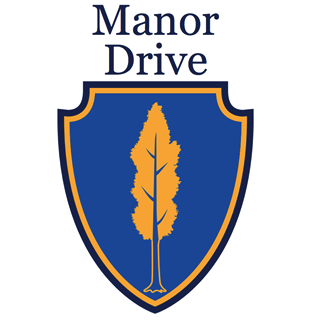 SPIRITUAL, MORAL, SOCIAL AND CULTURAL DEVELOPMENT  POLICY  
TO BE PRESENTED TO TRUSTEES 30 JUNE 2022 VISIONSMSC makes a unique and substantial contribution towards the Academy’s aims in its core belief that the personal development of young people is essential to their health, safety and achievements as individuals within society.  This policy was developed in response to national guidance from OFSTED and refers specifically to recent guidance from OFSTED, taking into account the critical role SMSC has  to play in ensuring young people know how to be safe.At Manor Drive Secondary Academy we promote values which ensure that our students develop a strong sense of social and moral responsibility. We prepare students for the life in modern Britain because values such as individual liberty, democracy, the law, mutual respect and tolerance are embedded within the curriculum and the ethos at Manor Drive. In addition, these values are also promoted at various times throughout the year. Our curriculum is broad and balanced, complies with legislation and provides a wide range of subjects which prepare students for the opportunities, responsibilities and experiences of life in Modern Britain. It actively promotes the fundamental British values and it extends beyond the classroom with a wide range of visits and experiences. It promotes tolerance and respect for people of all faiths (or none), cultures and lifestyles through effective spiritual, moral, social and cultural development of pupils, including by engaging pupils in extracurricular activity. It is supported by a well-rounded programme of assemblies which offer a clear guidance of what is right and wrong.We aim to incorporate the four core themes; Spiritual, Moral, Social and Cultural by focussing on three areas of development:Health & Wellbeing RelationshipsLiving in the Wider WorldUK government and political systemsRole of law and justiceIn addition to this, will be Mind Body and Goal activities 3 times a week.Our aims are to enable students:To form and manage supportive and stable relationshipsTo develop awareness of themselves as learners and managers of changeTo anticipate the demands and challenges of adult life, including the world of work and leisure opportunitiesTo demonstrate their creativity enterprise and economic wellbeingTo make informed choices on their lifestyle.To be aware of the need for good health and physical well beingTo value themselves as an individual and promote their self esteemTo promote a spirit of inquiryTo have the confidence and skills to make learning a lifelong processTo communicate appropriately, effectively and safely using all forms of communication and social mediaTo develop healthy coping strategies to deal with demands and challengesOBJECTIVESTo deliver an interesting, enjoyable and thought provoking programme, through PSHE and Citizenship lessons,  assemblies, and Mind Body and Goal sessions.To identify opportunities through the wider curriculum and to organise activities for students to participate in through Academy and community-based projects.To collapse timetables for whole year group activities, where appropriate, to enhance PSHE/ SMCS understanding.Overall, these objectives will provide a full and comprehensive programme of PSHE and Citizenship which with a coherent assembly programme will offer a holistic and inspiring experience enabling our young people to be responsible, reflective and active citizens with a strong sense of British values. StaffingThe PSHE and Citizenship Lead - to coordinate, monitor and evaluate the PSHE and Citizenship  programme.Form Tutors – responsible for delivery.Specialist teams –Outside Agencies - Academy Community Police Officer, Aspire (drugs and alcohol services), iCASH (Contraception and sexual health), Growthworks (CAIG),In accordance with the guidelines provided from the radicalisation training all staff are mindful of the need to be alert to any potential radicalisation and should in the first instance report it to a senior member of staff who will take the appropriate action.Resources – various assemblies are allocated to outside agencies to introduce students to different speakers, including opportunities for Career engagement.PSHE is taught in twice a week in 30 minute sessions, with a broad spiralised  curriculum. This is also supported throughout the wider Academy curriculum.Involvement of other agencies/ external bodies who can deliver specialist information, advice and guidance.All resources and learning materials are quality assured by the PSHE and Citizenship Lead.SUCCESS CRITERIAAssessment- this is monitored by the PSHE and Citizenship lead. This policy should be read in conjunction with other Academy policies on  SEND, DfE Keeping Children Safe in Education, Relationships and Sex Education, Transgender, and Equality and Diversity, Careers Policies .SPIRITUAL, MORAL, SOCIAL AND CULTURAL DEVELOPMENT POLICYA Statement of Aims and ValuesAt Manor Drive Secondary Academy our aims and values are central to our work with young people  and adults and they are expressed through the following statement: -The statement indicates that the spiritual, moral, social and cultural development of our learners is an important aspect of our work. The values were established after a great deal of discussion with staff and governors. All stakeholders have been informed of our aims and values.DefinitionsThrough planning work with staff the  following working definitions have emerged. All four aspects will involve getting our students to ask questions about their own experiences and the world, together with that of considering the feelings of others.SPIRITUALITY Spirituality is concerned with:Beliefs – informed by the study of religions and philosophies, but in particular to be able to discuss with others the range of beliefs (both formal and informal) that students and adults share.A sense of awe and wonder – the way in which students are struck by what they see, feel and hear. For example, opportunities for visits and extra-curricular activities.Feelings of transcendence – the opportunity for students to discuss unexplainable issues and to feel that there is something beyond themselves.A search for meaning and purpose – this is encouraged through students asking questions about what is going on in their lives.Relationships – recognising and valuing the worth of each individual developing a sense of community and building up relationships with others.Creativity – where the student has the opportunity to express their thoughts and feelings through art, music and literature. This aspect involves getting to grips with their own feelings and emotions.Feeling and Emotions – the sense of being moved by beauty or kindness; hurt by injustice or aggression; a growing awareness of when it is important to control emotions and feelings and how to use such feelings as a source of growth.We therefore aim to promote spirituality through: -The values and attitudes the Academy identifies, upholds and fosters The contribution made by the whole curriculumThrough assembliesExtra-curricular activity, form time, together with the general ethos and climate of the Academy.MORAL DEVELOPMENT"Moral development refers to students’knowledgeunderstandingintentionsattitudesbehaviourin relation to what is right and wrong"This involves making clear to our students the values that we subscribe to as an institution and as a community. The will to behave morally as a point of principle is fundamental to moral development. In this sense moral development is to do with understanding the principles lying behind actions and decisions and not just behaviour    itself.We therefore aim to promote moral development through: -quality of relationshipsstandards of behaviourquality of leadership given by the Academythe values the Academy sets and exhibits through its structuresthe curriculum and teachingSOCIAL DEVELOPMENTSocial development is the students' progressive acquisition of the competencies and qualities needed to play a full part in society.We therefore aim to promote social development through; -cooperation and partnershipclassroom organisation and managementthe grouping of studentsleadership and responsibilityextra-curricular activityCULTURAL DEVELOPMENTCultural development is students' understanding of their own cultural identity. More than this however, it is also about understanding other groups in a particular society and of other societies beyond their own. The students need to understand the beliefs, values, customs, knowledge and skills which provide identity and cohesion to a particular society.We therefore aim to promote cultural development through: -an explanation of the influences that have shaped our culturethe extension of our cultural horizons, through the influences of other cultures therefore extending cultural horizons beyond the immediate and the localpast cultural features which influence and shape the presenta study of the present values and customs of our nation and of other nations’ cultures and societiesdeveloping in our students respect for the values, customs and cultural heritage of those who belong to other faiths or ethnic groups.Policies and PracticeSPIRITUALITYMORAL DEVELOPMENTSOCIAL DEVELOPMENTCULTURAL DEVELOPMENTClearly in all the above, the ETHOS and CLIMATE of the Academy makes an important contribution. We would like to think that the ethos of the Academy reflects our values and aims. In all the above we believe that the following also play an important contribution: pastoral systemthe emphasis on student carethe student councils for each of the key stagesthe code of behaviourthe system of rewardsthe student planner which includes sections on:forward planninghomeworkan emphasis on:praisetarget setting and reviewthe anti-bullying policythe Transgender policythe equality and Diversity policythe extra -curricular activities and clubs at lunchtime and after AcademyMind, Body and Soulthe range of teaching and learning stylesIn terms of Learning Experiences, as an Academy we attempt, across the curriculum, to encourage our students to:Discuss matters of personal concernDevelop relationships with adults and peersDevelop a sense of belonging to a communityBe challenged by exploring beliefs and valuesDiscuss philosophical questions.Understand why people reach certain decisions on spiritual and moral issues and how these decisions affect their livesExperience what is aesthetically challengingExperience silence and reflectionReview and MonitoringAll policies, schemes of learning, resources, speakers and agencies will be reviewed by the PSHE Lead on an annual basis.  Staff development activities will take place on a half termly basis.  The  provision of Spiritual, Moral, Social and Cultural development is monitored by the Senior Team.  We have not identified performance indicators, but rather colleagues are asked to provide specific examples of student experiences.In accordance with the guidelines provided from the radicalisation training, all staff are  mindful of the need to be alert to any potential radicalisation and should in the first instance report it to a senior member of staff who will take the appropriate action. All resources and learning materials are quality assured to ensure that the potential for radicalisation is minimised.To be reviewed: Summer 2023Date approved:Date reviewed:Date of next review:ASPECTSEXAMPLES OF STUDENTEXPERIENCES(i)	BeliefsThis is seen in a study and discussion of formal religious beliefs and also through simply exploring what students themselves believe in respect to their own lives and the wider community.PSHE/CitizenshipAssemblies Tutor time Drama RE(ii)	A sense of Awe and WonderWhere students are struck by what they see, feel and hear.Opportunities provided for visits to music, art and theatre events.History EnglishArtTechnology(iii)	Feelings of TranscendenceWhere students are given the opportunity to feel that there is something more than just themselves, which includes unexplained issues.PSHE/Citizenship Assemblies REMind Body and Goal(iv)	Search for meaning and purpose (in what is going on in their lives)This has involved exploring such issues as self-awareness, planning ahead, understanding the pressures placed upon us and looking beyond 16.Mind Body and Goal Tutor timePSHE/CitizenshipCareers education Assemblies Collapsed days(v)	RelationshipsIn particular the fostering of positive relationships, between student and studentand student and teacher.The range of educational experience(vi)	Feelings and EmotionsAssemblies Mind Body  and Goal PSHE/ CitizenshipTutor timeCross Curricular linksASPECTSEXAMPLES OF STUDENT EXPERIENCESA statement of what is right and wrong.Academy values are made clear to our studentsCode of Conduct Anti-bullying policyStudent CouncilsDepartment Schemes of Work Teaching and learning styles PSHE/ CitizenshipASPECTSEXAMPLES OF STUDENTEXPERIENCES(i)	Co-operationStudents work together Students work with teachersStudents work with other adults and the wider community(ii)	PartnershipStudents and students Students and teacher Teachers and teachers Teachers and Parent Students and Parents Teachers and Governors Parents and GovernorsThe Academy with the wider community(iii)	Classroom organisation and managementTeachers and support teachers take account of the Academy's criteria for effective teaching and learning(iv)	Extra curricular activitiesSubject departments Year activitiesASPECTSEXAMPLES OF STUDENTEXPERIENCES(i)	Influences that have shaped our cultureHistoryModern Languages Science AssembliesPSHE/Citizenship(ii)	Extension of our cultural horizons through the influence of other cultures.HistoryModern Languages Geography Assemblies PSHE/Citizenship